TAFT HIGH SCHOOL
Athletic Training Room Rules for Student-Athletes


The Athletic Training Room is a medical facility, and should be treated as such. Proper behavior, attire, and language will be required at all times. Failure to follow these standards will result in removal from the Athletic Training Room


The Athletic Training Room is equal opportunity….first come first served with priority given to athletes based on practice start times or athletes that may be traveling with final consideration to practice/competition status.


Athletic Training Room will not be used as an excuse for being late to practice.  It is the student athlete’s responsibility to get to Athletic Training Room with enough time to complete any care that is required for practice.  If you do not manage your time properly you may be unable to receive care prior to practice, athletes that routinely miss pre-practice care will be reported to coaching staff.


All athletes will sign in for all services received in the Athletic Training Room, examples are taping, modality treatments, and rehabilitation.  Athletes will not be treated if they are not signing in.


No cell phone use in the Athletic Training Room.  Use of headphones is also limited, volume must be at a reasonable level, and use must not distract from the treatment/rehabilitation session  


No athletes will be allowed to take supplies from cabinets, drawers, kits or trunks, if a supply is not on the taping station you need to ask for assistance


Athletes should leave all equipment, books, and coats in locker room.


Athletes will not place shoes on tables, chairs, or countertops.


Training room towels will not be allowed to leave the Training Room. Athletes are responsible for bringing their own towel for whirlpool treatments.


Modality treatments are given as part of treatment protocol or by physician orders. The Head Athletic Trainer will determine which treatments are appropriate, and necessary. 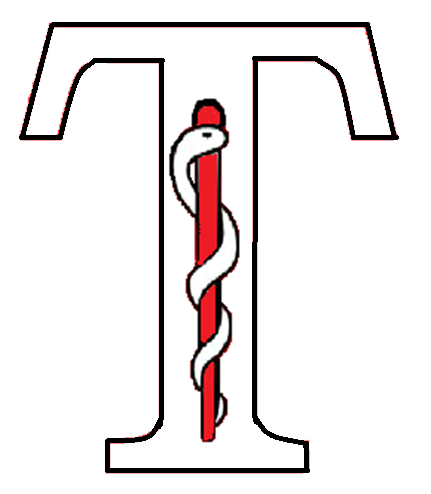 